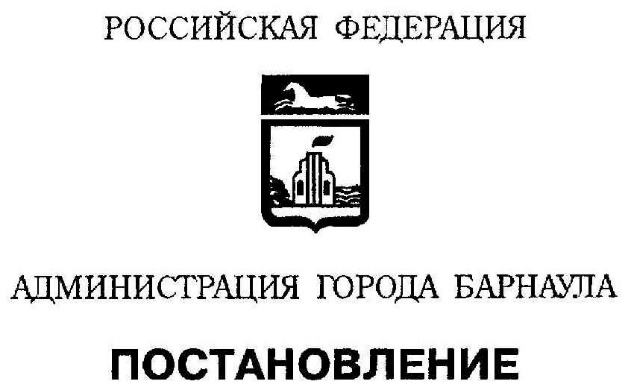 Об утверждении Перечня общественно значимых автобусных маршрутов и нормативов субсидирования работы 
на общественно значимых автобусных маршрутах и Порядка предоставления 
из бюджета города субсидий 
на возмещение недополученных доходов на общественно значимых автобусных маршрутахВ целях совершенствования правового регулирования, в связи 
с принятием решения Центрального районного суда от 15.05.2015 по делу №2-2196/2015, с учетом результатов проведения оценки регулирующего воздействия проекта муниципального нормативного правового акта, 
в соответствии с Бюджетным кодексом Российской Федерации, Федеральным законом от 06.10.2003 №131-ФЗ «Об общих принципах организации местного самоуправления в Российской Федерации», Уставом городского округа – города Барнаула Алтайского краяПОСТАНОВЛЯЮ:1. Утвердить Перечень общественно значимых автобусных маршрутов и нормативов субсидирования работы на общественно значимых автобусных маршрутах (приложение 1).2. Утвердить Порядок предоставления из бюджета города субсидий 
на возмещение недополученных доходов на общественно значимых автобусных маршрутах (приложение 2).3. Признать утратившими силу постановления администрации города: от 27.08.2012 №2418 «О Порядке предоставления из бюджета города субсидий на возмещение недополученных доходов юридическим лицам 
(за исключением государственных (муниципальных) учреждений), индивидуальным предпринимателям, выполняющим пассажирские перевозки на социально значимых автобусных маршрутах»; от 23.10.2012 №3008 «О внесении изменений в приложение 
к постановлению администрации города от 27.08.2012 №2418»; от 16.08.2013 №2795 «О внесении изменений и дополнений 
в приложение к постановлению администрации города от 27.08.2012 №2418 (в редакции постановления от 23.10.2012 №3008)»; от 29.11.2013 №3648 «О внесении изменения в приложение 
к постановлению администрации города от 27.08.2012 №2418 (в редакции постановления от 16.08.2013 №2795)»; от 05.08.2014 №1677 «О внесении изменения в постановление администрации города от 27.08.2012 №2418 (в редакции постановления 
от 30.01.2014 №136)»;от 26.06.2015 №1039 «О внесении изменений в постановление администрации города от 27.08.2012 №2418 (в редакции постановления 
от 05.08.2014 №1677)».4. Пресс-центру (Павлинова Ю.С.) опубликовать постановление 
в газете «Вечерний Барнаул» и разместить на официальном Интернет-сайте города Барнаула.5. Контроль за исполнением постановления возложить на первого заместителя главы администрации города по дорожно-благоустроительному комплексу Воронкова А.Ф.Первый заместитель главы администрации города, руководитель аппарата	 П.Д.ФризенПриложение 1к постановлению администрации городаот ___________ №___ПЕРЕЧЕНЬобщественно значимых автобусных маршрутов и нормативов субсидирования работы на общественно значимых автобусных маршрутахПервый заместитель главы администрации города, руководитель аппарата	 П.Д.ФризенПриложение 2к постановлению администрации городаот ___________ №___ПОРЯДОКпредоставления из бюджета города субсидий на возмещение недополученных доходов на общественно значимых автобусных маршрутах1. Общие положения1.1. Порядок предоставления из бюджета города субсидий
на возмещение недополученных доходов на общественно значимых автобусных маршрутах (далее – Порядок) разработан в соответствии 
с Бюджетным кодексом Российской Федерации, Гражданским кодексом Российской Федерации, Федеральным законом от 06.10.2003 №131-ФЗ 
«Об общих принципах организации местного самоуправления 
в Российской Федерации», Уставом городского округа – города Барнаула Алтайского края, решениями Барнаульской городской Думы от 28.02.2011 №458 «Об учреждении комитета по дорожному хозяйству, благоустройству, транспорту и связи города Барнаула», от 28.03.2014 №284 «Об утверждении Положения о комитете по дорожному хозяйству, благоустройству, транспорту и связи города Барнаула».1.2. Порядок устанавливает категории лиц, имеющих 
право на получение субсидий из бюджета города на возмещение недополученных доходов на общественно значимых автобусных 
маршрутах (далее – Субсидии), цели, условия, порядок предоставления и порядок возврата Субсидий.1.3. Предоставление Субсидий является расходным обязательством городского округа – города Барнаула Алтайского края.Целью предоставления Субсидий является возмещение недополученных доходов юридическим лицам (за исключением государственных (муниципальных) учреждений), индивидуальным предпринимателям, выполняющим пассажирские перевозки на общественно значимых автобусных маршрутах.1.4. Общественно значимый автобусный маршрут – маршрут, открытый для транспортного обслуживания населения, обеспечивающий перевозки из сельских населенных пунктов и поселков, расположенных 
в границах городского округа – города Барнаула Алтайского края, 
по которому осуществляются перевозки с посадкой и высадкой пассажиров только в установленных остановочных пунктах, и имеющий низкий пассажиропоток, а также все сезонные садоводческие маршруты.Низкий пассажиропоток – пассажиропоток, ниже 2 пассажиров 
на один километр пробега по маршруту.2. Категории лиц, имеющих право на получение СубсидийСубсидии предоставляются юридическим лицам (за исключением государственных (муниципальных) учреждений), индивидуальным предпринимателям, зарегистрированным на территории городского округа – города Барнаула Алтайского края, выполняющим пассажирские перевозки 
на общественно значимых автобусных маршрутах (далее – получатели Субсидий), на основании договоров, заключенных с комитетом 
по дорожному хозяйству, благоустройству, транспорту и связи города Барнаула (далее – Комитет) по результатам проведения конкурсов 
на осуществление перевозок пассажиров и багажа по маршрутной сети города Барнаула по тарифам, утвержденным постановлением администрации города, при условии заключения договора о предоставлении Субсидий 
в соответствии с разделом 3 Порядка.3. Порядок и условия предоставления Субсидий3.1. Субсидии предоставляются ежемесячно на безвозмездной и безвозвратной основе в пределах бюджетных ассигнований на эти цели, предусмотренных Комитету на очередной финансовый год.3.2. Основаниями для предоставления Субсидий являются:договор на оказание услуг по регулярным перевозкам пассажиров и багажа по маршрутной сети города Барнаула; договор о предоставлении Субсидий (далее – Договор);техническое задание на выполнение планового количества рейсов 
на общественно значимых автобусных маршрутах (далее – Техническое задание), ежегодно разрабатываемое Комитетом на основе расписания движения автобусов по форме согласно приложению 1 к Порядку и утверждаемое первым заместителем главы администрации города 
по дорожно-благоустроительному комплексу до 01 января очередного финансового года.3.3. Для заключения Договора юридические лица, индивидуальные предприниматели предоставляют в Комитет заявление по форме согласно приложению 2 к Порядку.3.4. Комитет в течение пяти рабочих дней со дня поступления заявления рассматривает его и принимает решение о заключении Договора либо об отказе в его заключении.3.5. Основаниями для отказа в заключении Договора являются:несоответствие заявления установленной форме;отсутствие права на получение Субсидий в соответствии 
с разделом 2 Порядка.3.6. Комитет в течение трех рабочих дней со дня принятия решения, предусмотренного пунктом 3.4 Порядка, письменно уведомляет юридических лиц, индивидуальных предпринимателей, подавших документы на предоставление Субсидий, о результатах рассмотрения заявления, 
а в случае отказа в заключении Договора – с указанием причин отказа.Юридическим лицам, индивидуальным предпринимателям, 
в отношении которых принято решение о предоставлении Субсидий, Комитет одновременно с уведомлением направляет проект Договора 
для подписания.3.7. Юридические лица, индивидуальные предприниматели в течение пяти рабочих дней со дня получения проекта Договора предоставляют в Комитет один экземпляр подписанного Договора.3.8. Договор вступает в силу с момента его подписания и действует в течение текущего финансового года.3.9. Основаниями для расторжения Договора являются:нецелевое использование Субсидий;расторжение договора на оказание услуг по регулярным перевозкам пассажиров и багажа по маршрутной сети города Барнаула.3.10. При предоставлении Субсидий обязательным условием их предоставления, включаемым в Договор, является согласие получателей Субсидий на осуществление Комитетом, комитетом по финансам, налоговой и кредитной политике города Барнаула и другими контролирующими органами в соответствии с действующим законодательством Российской Федерации проверок соблюдения получателями Субсидий условий, целей и порядка их предоставления.3.11. Расчет недополученных доходов от перевозки граждан 
на общественно значимых автобусных маршрутах производится исходя 
из утвержденных администрацией города нормативов субсидирования работы на общественно значимых автобусных маршрутах 
за один километр пробега автотранспорта в летний (с 30 апреля до 01 ноября) и зимний (с 01 ноября до 30 апреля) периоды, но не более утвержденной Техническим заданием протяженности соответствующего маршрута и количества выполняемых рейсов.3.12. В случае организации бесплатных пассажирских перевозок 
на общественно значимых автобусных маршрутах размер Субсидий определяется как произведение суммы протяженности выполненных рейсов получателями Субсидий и затрат на топливо за один километр пробега, утвержденных распоряжением администрации города.Организация бесплатных пассажирских перевозок на общественно значимых автобусных маршрутах осуществляется на основании распоряжения администрации города.3.13. В случае невозможности выполнения рейсов по утвержденной Техническим заданием протяженности по причинам, не зависящим 
от получателей Субсидий, получатели Субсидий уведомляют об этом Комитет в течение одного дня с момента выявления таких причин.Комитет в течение одного дня с момента получения уведомления 
о невозможности выполнения рейсов по утвержденной Техническим заданием протяженности, по причинам, не зависящим от получателей Субсидий, осуществляет проверку указанных в уведомлении причин с составлением акта проверки. В случае подтверждения фактов невозможности выполнения рейсов по утвержденной Техническим заданием протяженности по причинам, не зависящим от получателей Субсидий, Комитетом подготавливается справка о временном сокращении протяженности маршрута с указанием номера, даты составления, основания составления, периода временного сокращения протяженности маршрута, измененной протяженности маршрута, утверждаемая председателем Комитета.Справка о временном сокращении протяженности маршрута является основанием для определения протяженности маршрута при расчете недополученных доходов от перевозки граждан на общественно значимых автобусных маршрутах.3.14. Комитет экономического развития и инвестиционной деятельности администрации города на основании предоставленного получателями Субсидий пакета документов и в сроки, определенные пунктами 3.4, 3.6 Порядка регулирования цен (тарифов) на продукцию, товары, работы и услуги, утвержденного решением Барнаульской городской Думы от 27.02.2007 №523, проводит расчет нормативов субсидирования работы на общественно значимых автобусных маршрутах и выносит 
на рассмотрение Координационного совета по ценообразованию города Барнаула (далее – КСЦ).В случае пересмотра нормативов субсидирования на заседании КСЦ, 
в соответствии с решением Барнаульской городской Думы от 27.02.2007 №523 «Об утверждении порядка регулирования цен (тарифов) на продукцию, товары, работы и услуги» соответствующие изменения вносятся в Перечень общественно значимых автобусных маршрутов и нормативов субсидирования работы на общественно значимых автобусных маршрутах 
в течение 21 рабочего дня после принятия решения КСЦ.3.15. Получатели Субсидий ежемесячно, до 20 числа месяца, следующего за отчетным месяцем, предоставляют расчеты объемов недополученных доходов в Комитет по форме согласно приложению 3 
к Порядку. Ответственность за достоверность предоставленных данных возлагается на получателей Субсидий.3.16. Комитет в течение 10 рабочих дней с момента предоставления расчета объемов недополученных доходов проверяет расчет и принимает решение о предоставлении или отказе в предоставлении Субсидий.Комитет отказывает в предоставлении Субсидий в следующих случаях:предоставления расчета объемов недополученных доходов 
с нарушением установленного срока;предоставления недостоверных сведений в расчете объемов недополученных доходов.В случае принятия решения об отказе в предоставлении Субсидий Комитет в течение пяти рабочих дней с момента принятия решения направляет получателю Субсидий уведомление об отказе в предоставлении Субсидий с указанием выявленных замечаний. В случае, если 
в представленном расчете объемов недополученных доходов обнаружены недостоверные сведения, получатель Субсидий в течение пяти рабочих дней с момента получения уведомления об отказе в предоставлении Субсидий устраняет выявленные замечания и направляет в Комитет уточненный расчет объемов недополученных доходов. Решение о предоставлении или об отказе в предоставлении Субсидий принимается Комитетом в течение трех рабочих дней с момента предоставления уточненного расчета недополученных доходов.В случае принятия решения о предоставлении Субсидий Комитет 
в течение трех рабочих дней направляет бюджетную заявку 
в комитет по финансам, налоговой и кредитной политике города Барнаула.3.17. Средства на выплату Субсидий перечисляются комитетом по финансам, налоговой и кредитной политике города Барнаула Комитету ежемесячно в течение 10 рабочих дней с момента предоставления бюджетной заявки и расчета объемов недополученных доходов 
на лицевой счет, открытый в Управлении Федерального казначейства 
по Алтайскому краю.3.18. Комитет в течение пяти дней с момента поступления денежных средств на лицевой счет перечисляет их получателям Субсидий на расчетные счета, открытые ими в кредитных организациях.3.19. Контроль за соблюдением условий, целей и порядка предоставления Субсидий получателям Субсидий осуществляется Комитетом и органами муниципального финансового контроля в порядке, установленном Порядком осуществления финансового контроля в городе Барнауле, утвержденным постановлением администрации города, Счетной палатой города Барнаула, в соответствии с действующим законодательством Российской Федерации.4. Порядок возврата Субсидий4.1. Предоставление Субсидий прекращается и Субсидии подлежат возврату в бюджет города в случаях:расторжения договора на оказание услуг по регулярным перевозкам пассажиров и багажа по маршрутной сети города Барнаула;предоставления документов, содержащих недостоверные сведения;неисполнения или ненадлежащего исполнения получателями Субсидий обязательств, предусмотренных Договором и (или) Порядком;нецелевого использования Субсидий.Решение о возврате Субсидий принимает Комитет в течение 30 дней 
с момента установления обстоятельств, указанных в абзаце 1 настоящего пункта. Комитет направляет получателю Субсидий письменное уведомление о причинах и сумме возврата в течение трех дней со дня принятия решения. Получатель Субсидий обязан в течение 30 дней с момента получения уведомления произвести возврат средств.Возврат осуществляется путем перечисления средств получателем Субсидий на лицевой счет Комитета, открытый в Управлении Федерального казначейства по Алтайскому краю.В случае возврата Субсидий средства подлежат перечислению Комитетом в доход бюджета города не позднее трех рабочих дней 
до окончания текущего месяца по действующей бюджетной классификации Российской Федерации на единый счет Управления Федерального казначейства по Алтайскому краю.4.2. При отказе от добровольного возврата Субсидий они взыскиваются Комитетом в судебном порядке в соответствии с действующим законодательством Российской Федерации.4.3. Остатки Субсидий, не использованных в отчетном финансовом году, в случаях, предусмотренных Договором, подлежат возврату в доходы бюджета города не позднее пяти рабочих дней до окончания текущего месяца по действующей бюджетной классификации Российской Федерации на единый счет Управления Федерального казначейства 
по Алтайскому краю.Первый заместитель главы администрации города, руководитель аппарата	 П.Д.ФризенПриложение 1к Порядку предоставления 
из бюджета города субсидий 
на возмещение недополученных доходов на общественно значимых автобусных маршрутахТЕХНИЧЕСКОЕ ЗАДАНИЕна выполнение планового количества рейсов на общественно значимых автобусных маршрутах(срок действия технического задания)Приложение 2к Порядку предоставления 
из бюджета города субсидий 
на возмещение недополученных доходов на общественно значимых автобусных маршрутахПредседателю комитета 
по дорожному хозяйству, благоустройству, транспорту 
и связи города Барнаула от ______________________________ (наименование юридического лица, фамилия, имя, отчество (последнее – при наличии) индивидуального предпринимателя)заявление.Для возмещения недополученных доходов в связи с пассажирскими перевозками на общественно значимых автобусных маршрутах просим заключить договор на предоставление субсидий на возмещение недополученных доходов на общественно значимых автобусных маршрутах.Информация о заявителе(наименование юридического лица, фамилия, имя, отчество (последнее – при наличии) индивидуального предпринимателя)(юридический адрес)(телефон, факс, e-mail)(банковские реквизиты)          Достоверность предоставленной информации гарантируем. Руководитель юридического лица (индивидуальный предприниматель)    М.П.    «___» _____________ 20__ г.Приложение 3к Порядку предоставления 
из бюджета города субсидий 
на возмещение недополученных доходов на общественно значимых автобусных маршрутахРАСЧЕТ ОБЪЕМОВ НЕДОПОЛУЧЕННЫХ ДОХОДОВза _____________ 20__ г. Достоверность предоставленной информации гарантируем. Руководитель юридического лица (индивидуальный предприниматель)    М.П.    «___» _____________ 20__ г.№ маршрутаПротяженность рейса, кмПротяженность рейса, кмПротяженность рейса, кмПротяженность рейса, кмНорматив субсидирования 
за 1 км пробега, рублейНорматив субсидирования 
за 1 км пробега, рублей№ маршрутаЛетний периодЛетний периодЗимний периодЗимний периодЛетний периодЗимний период№ маршрутаПолный рейсКороткий рейсПолный рейсКороткий рейсЛетний периодЗимний период927,25,127,25,110,6312,562313,808,40--11,33-2517,20-17,20-11,3319,5325э25,50-25,50-11,3319,532815,70-15,70-10,6312,563813,10-13,10-9,3512,6410421,00-21,00-11,3319,53104ю23,00-23,00-11,3319,5310827,1022,7027,1022,7011,3319,5310927,0023,4027,0023,4011,3319,53109оп23,1019,5023,1019,5011,3319,5311117,55---11,33-11228,00---11,33-112т35,50---11,33-11326,75-26,7516,811,3319,53113д28,35-28,35-11,3319,53113к24,25---11,33-11821,60---11,33-11934,00---11,33-12334,00---11,33-12451,00---11,33-12515,00---11,33-12640,20---11,33-№ маршрутаПротяженность рейса, кмПротяженность рейса, кмНорматив субсидирования, руб.Норматив субсидирования, руб.Итого:Итого:ПериодПериодПериодПериод№ маршрутаПротяженность рейса, кмПротяженность рейса, кмНорматив субсидирования, руб.Норматив субсидирования, руб.Итого:Итого:МесяцМесяцМесяцМесяц№ маршрутаЗимний периодЛетний периодЗимний периодЛетний периодЗаданиеСубсидииЗаданиеСубсидииЗаданиеСубсидии№ маршрутаЗимний периодЛетний периодЗимний периодЛетний период(рейсы)(руб.)(рейсы)(руб.)(рейсы)(руб.)Всего:Всего:Всего:Всего:Всего:______________________________________________________________(должность)(подпись)(расшифровка подписи)№маршрутаВыполнено рейсовПротяженность 1 рейса, кмОбщий пробег, кмНорматив субсидирования на 1 км пробега, руб.Сумма выпадающих доходов, руб.Всего по маршруту, в том числе:фактически по техническому заданиюс учетом сокращения протяженности маршрутаИтого:Всего по маршрутам,в том числе:Итого:фактически по техническому заданиюИтого:с учетом сокращения протяженности маршрутов_______________________________________________________________(должность)(подпись)(расшифровка подписи)